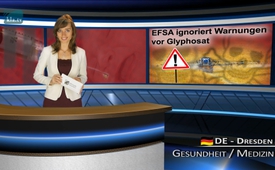 L’EFSA ignore des avertissements concernant le glyphosate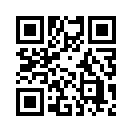 L’Autorité Européenne de Sécurité Alimentaire ignore les avertissements concernant le glyphosate. Le glyphosate est un herbicide utilisé partout dans le monde, qui est fabriqué au moins par 91 entreprises chimiques dans 20 pays. Le Dr Stephanie Seneff de l’Institut de Technologie du Massachusetts (MIT) dirige une étude sur 30 ans portant sur les liens entre  les pathologies et l’alimentation.L’EFSA ignore les avertissements concernant le glyphosate
L’Autorité Européenne de Sécurité Alimentaire ignore les avertissements concernant le glyphosate. Le glyphosate est un herbicide utilisé partout dans le monde, qui est fabriqué au moins par 91 entreprises chimiques dans 20 pays. Le Dr Stephanie Seneff de l’Institut de Technologie du Massachusetts (MIT) dirige une étude sur 30 ans portant sur les liens entre  les pathologies et l’alimentation. Les résultats auxquels elle est parvenue sont les suivants : Le glyphosate tue les bactéries utiles de l’intestin et rend nettement plus toxiques les substances chimiques contenues dans de nombreux vaccins pour les enfants, telles que l’aluminium, le mercure ou la glutamine. Qui plus est, le glyphosate s’attaque au foie et aux reins, empêchant ainsi l’élimination par le corps du glyphosate et d’autres toxiques absorbés. Il entrave également la capacité du foie à activer la vitamine D, ce qui explique les carences croissantes en vitamine D dans la population. En outre, il engendre des allergies, des intolérances au gluten et d’autres problèmes intestinaux. Or, les examens effectués par ÖKO-TEST ont montré que l’urine de sept personnes sur dix vivant dans les grandes villes allemandes contenait du glyphosate. Etant donné que huit petits pains allemands sur dix contiennent des résidus de glyphosate, ce dernier est clairement un poison qui contribue à ruiner la santé de l’ensemble de la population. Au vu de ces liens de cause à effet, il est scandaleux que l’EFSA ignore les résultats de cette étude dans sa réévaluation des risques du glyphosate pour la santé et en recommande la ré-homologation. Force est de constater une fois de plus qu’il y a partout, y compris à l’EFSA, des personnes qui ne se soucient guère du bien-être de la population. Vous trouverez plus d’informations à ce sujet dans notre émission en langue allemande : Le glyphosate : le lobbyisme au prix de la santé et de la vie de la population, que vous pouvez regarder sous le lien www.kla.tv/8312de ganSources:http://pravda-tv.com/2014/12/30-jahres-studie-wissenschaftlerin-bringt-genfood-mit-autismus-in-verbindung-video/Cela pourrait aussi vous intéresser:#Glyphosate-fr - www.kla.tv/Glyphosate-frKla.TV – Des nouvelles alternatives... libres – indépendantes – non censurées...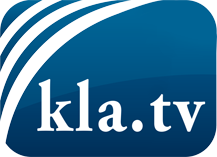 ce que les médias ne devraient pas dissimuler...peu entendu, du peuple pour le peuple...des informations régulières sur www.kla.tv/frÇa vaut la peine de rester avec nous! Vous pouvez vous abonner gratuitement à notre newsletter: www.kla.tv/abo-frAvis de sécurité:Les contre voix sont malheureusement de plus en plus censurées et réprimées. Tant que nous ne nous orientons pas en fonction des intérêts et des idéologies de la système presse, nous devons toujours nous attendre à ce que des prétextes soient recherchés pour bloquer ou supprimer Kla.TV.Alors mettez-vous dès aujourd’hui en réseau en dehors d’internet!
Cliquez ici: www.kla.tv/vernetzung&lang=frLicence:    Licence Creative Commons avec attribution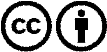 Il est permis de diffuser et d’utiliser notre matériel avec l’attribution! Toutefois, le matériel ne peut pas être utilisé hors contexte.
Cependant pour les institutions financées avec la redevance audio-visuelle, ceci n’est autorisé qu’avec notre accord. Des infractions peuvent entraîner des poursuites.